В целях определения местоположения границ образуемых и изменяемых земельных участков, в соответствии с Градостроительным кодексом Российской Федерации, решением Совета депутатов города Новосибирска от 24.05.2017 № 411 «О Порядке подготовки документации по планировке территории и признании утратившими силу отдельных решений Совета депутатов города Новосибирска», постановлением мэрии города Новосибирска от 07.08.2013 № 7432 «Об утверждении проекта планировки жилого района «Северо-Чемской» в Кировском районе», договором о развитии застроенной территории от 04.12.2017 № 46, руководствуясь Уставом города Новосибирска, ПОСТАНОВЛЯЮ:1. Утвердить проект межевания застроенной территории в границах ул. Обогатительной в границах проекта планировки жилого района «Северо-Чемской» в Кировском районе (приложение).2. Департаменту строительства и архитектуры мэрии города Новосибирска разместить постановление на официальном сайте города Новосибирска в информационно-телекоммуникационной сети «Интернет».3. Департаменту информационной политики мэрии города Новосибирска в течение семи дней со дня издания постановления обеспечить опубликование постановления.4. Контроль за исполнением постановления возложить на заместителя мэра города Новосибирска – начальника департамента строительства и архитектуры мэрии города Новосибирска.Кухарева2275050ГУАиГПриложениек постановлению мэрии города Новосибирскаот 07.05.2018 № 1624ПРОЕКТмежевания застроенной территории в границах ул. Обогатительной в границах проекта планировки жилого района «Северо-Чемской» в Кировском районе1. Текстовая часть проекта межевания территории (приложение 1).2. Чертеж межевания территории (приложение 2).____________Приложение 1 к проекту межевания застроенной территории в границах ул. Обогатительной в границах проекта планировки жилого района «Северо-Чемской» в Кировском районеТЕКТОВАЯ ЧАСТЬпроекта межевания территории____________Приложение 2 к проекту межевания застроенной территории в границах ул. Обогатительной в границах проекта планировки жилого района «Северо-Чемской» в Кировском районеЧЕРТЕЖмежевания территории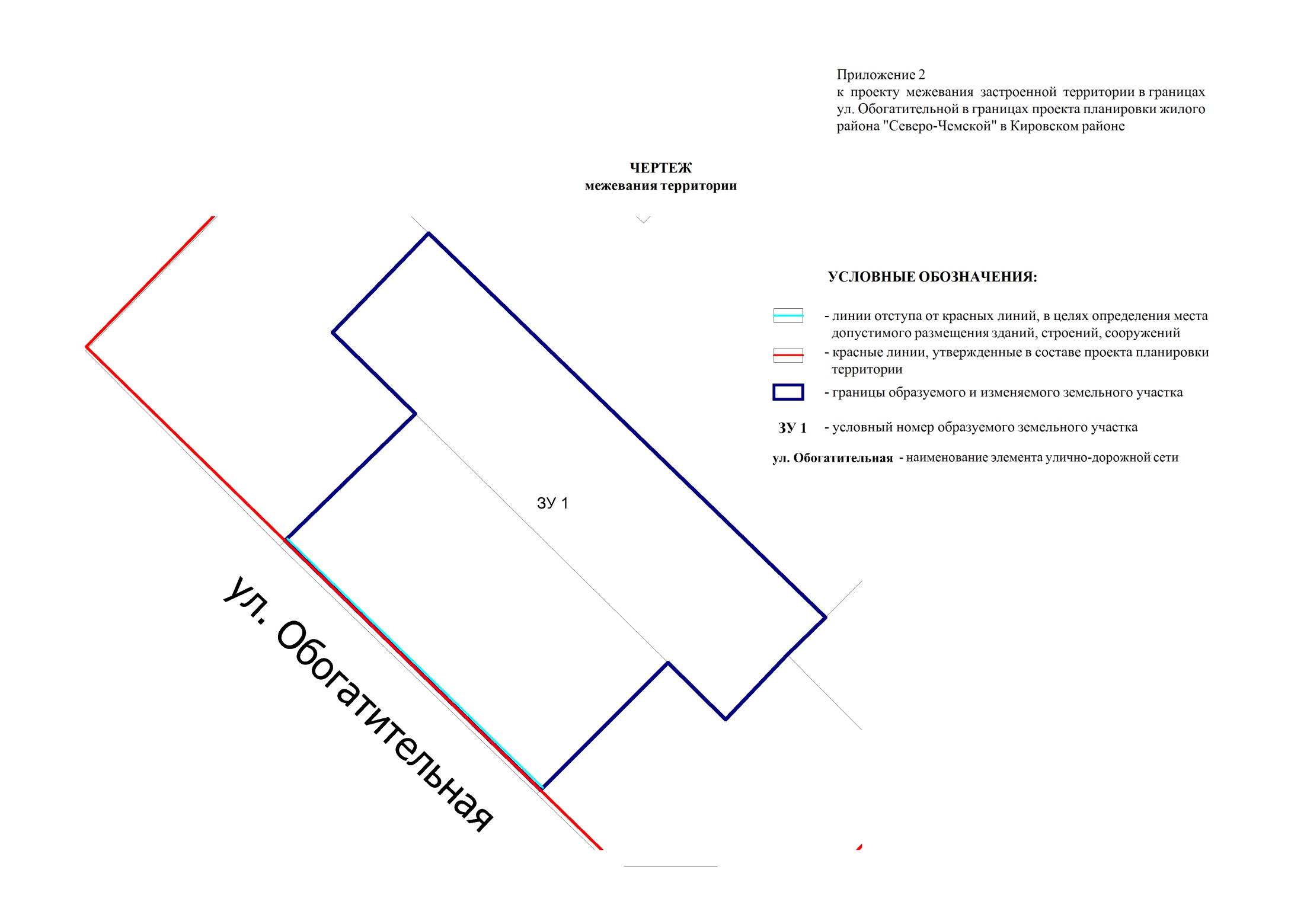 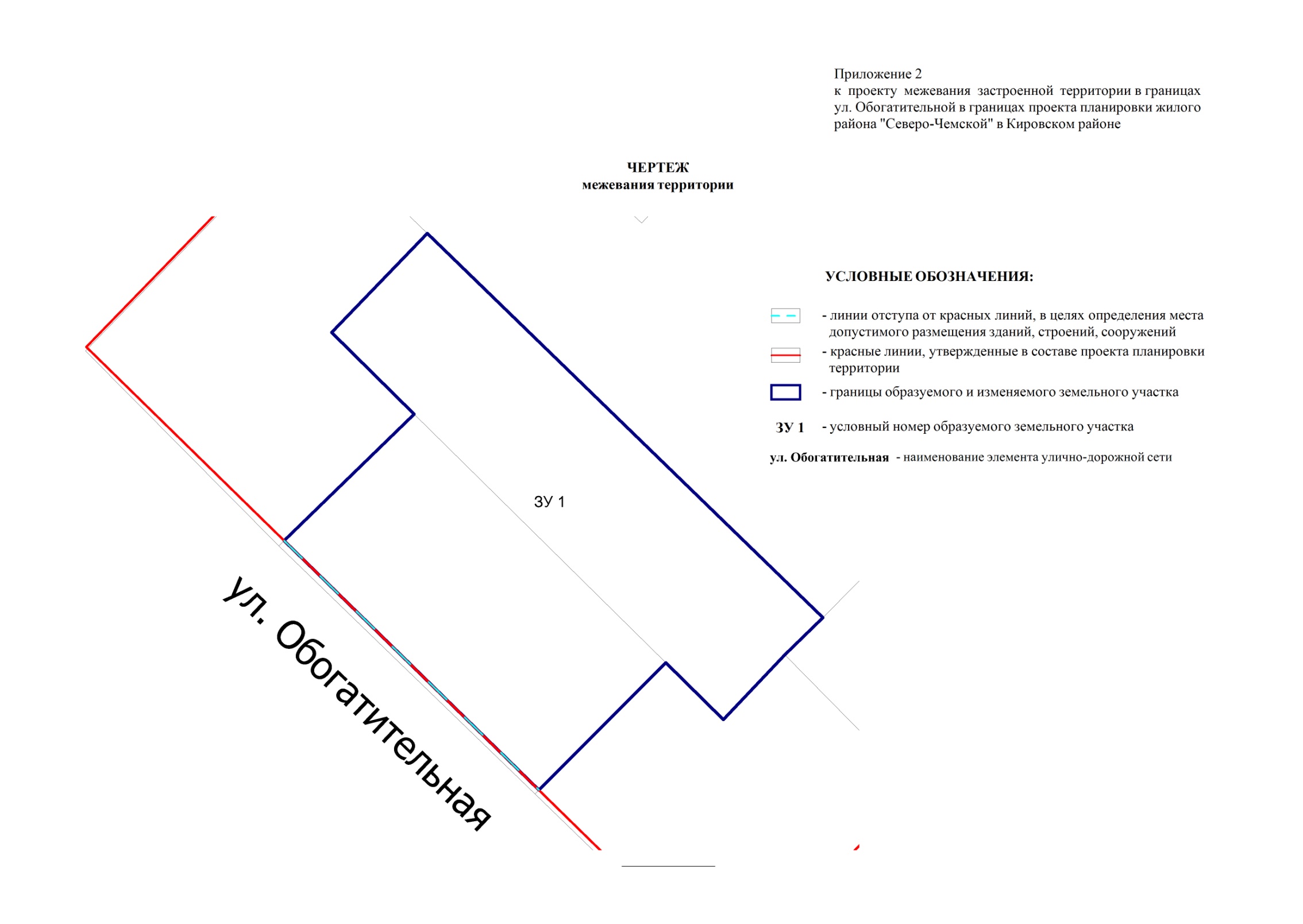 ______________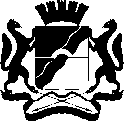 МЭРИЯ ГОРОДА НОВОСИБИРСКАПОСТАНОВЛЕНИЕОт  	  07.05.2018		№      1624    	О проекте межевания застроенной территории в границах ул. Обогатительной в границах проекта планировки жилого района «Северо-Чемской» в Кировском районеМэр города НовосибирскаА. Е. ЛокотьУсловный номер образуемого земельного участка на чертежемежеваниятерриторииУчетный номер кадастрового кварталаВид разрешенного использования образуемого земельного участка в соответствии с проектом планировки территорииПлощадь образуемого земельного участка, гаАдрес земельного участкаВозможный способ образования земельного участка123456ЗУ154:35:052865Многоэтажная жилая застройка (высотная застройка)0,3659Российская Федерация, Новосибирская область, город Новосибирск, ул. Обогатительная, 9Перераспределение земельного участка с кадастровым номером 54:35:052865:5 с землями, государственная собственность на которые не разграниченаИтого:0,3659